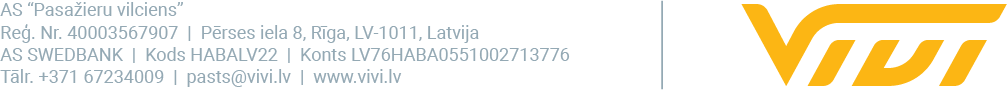 2024. gada 1. februārīJauno elektrovilcienu ekspluatācijas un remonta personāls apgūst rīcības nestandarta un avārijas situācijāsCeturtdien, 1. februārī, AS “Pasažieru vilciens” mašīnisti instruktori, apmācību instruktori un inženieri “Škoda Vagonka” speciālistu vadībā jaunajos elektrovilcienos apgūst rīcības nestandarta un avārijas situācijās, informēja komunikācijas un mārketinga vadītāja Sigita Zviedre.Jau līdz šim 74 AS “Pasažieru vilciens” darbinieki ir piedalījušies un pabeiguši vairākas sertificētas “Škoda Vagonka” mācības, iegūstot pavisam 252 sertifikātus, kā arī visi 80 mašīnisti ir izgājuši pilnu apmācību pēc “Škoda Vagonka” izstrādātā mācību plāna un materiāliem elektrovilcienu vadībai standarta apstākļos. Pēc konstatētā defektu skaita un rakstura “Škoda Vagonka” solīja nodrošināt inženieru klātbūtni katrā elektrovilcienā, kas pēc defektu novēršanas tiek atgriezts pasažieru pārvadājumos, tomēr pagaidām speciālistu trūkuma dēļ šo nepilda, tādēļ AS “Pasažieru vilciens” veic papildu apmācību darbiniekiem. Šajās mācībās uzsvars ir uz ārkārtas un nestandarta situācijām, piemēram, defektu konstatēšanu, rīcībām bateriju uzlādes problēmu gadījumos un elektrovilciena avārijas vilkšanu. “Mēs apkopojam informāciju par biežākajiem defektiem jaunajos elektrovilcienos un redzam, ka bez defektiem, ko var novērst tikai “Škoda Vagonka” inženieri, ir arī tādi, ko varētu atrisināt mašīnisti. Tāpēc vilcienu kustības grafika stabilitātes uzlabošanai kopā ar “Škoda Vagonka” organizējam papildu apmācības, ko mašīnisti var darīt nestandarta un avārijas situācijās. Mēs negaidām un nevaram prasīt no mūsu mašīnistiem inženieru zināšanas, bet vēlamies apvienot spēkus ātrākam risinājumam par labu pasažieriem,” norāda AS “Pasažieru vilciens” valdes priekšsēdētājs Rodžers Jānis Grigulis. AS “Pasažieru vilciens” darbinieku sagatavošana jauno elektrovilcienu vadīšanai tika sākta jau 2022. gada jūnijā intensīvās teorētiskās un praktiskās apmācībās “Škoda Vagonka” ražotnē Pilzenē. Tās pabeidza un sertifikātus saņēma gan mašīnisti, gan mašīnisti instruktori, kuri pēc tam apmācīja kolēģus Latvijā un vadīja elektrovilcienus. Jau vēstīts, ka jauno elektrovilcienu ekspluatācijas risku mazināšanas plāns paredz: jaunie vilcieni iespējami mazāk kursē pa dzelzceļa vienceļa līnijām; gatavībā tiek turēta vilcienu rezerve gadījumam, kad jāpārved pasažieri; jaunie elektrovilcieni, kas pašlaik nekursē un kuriem notiek defektu novēršana, pēc tās atgriežas satiksmē kopā ar “Škoda Vagonka” inženieri; samazināts reisu skaits elektrificētajās dzelzceļa līnijās. Par vilciena pasažieru pārvadātāju “Vivi”“Vivi” ir vilciena pasažieru pārvadājumu zīmols, kas pieder AS “Pasažieru vilciens”. AS “Pasažieru vilciens” veic vilciena pasažieru pārvadājumus ar zīmolu “Vivi”, sniedz ritošā sastāva remonta pakalpojumus un nodrošina komercreisu servisu. AS “Pasažieru vilciens” ir dibināta 2001. gadā, 2023. gadā uzsākta pasažieru pārvadājumu modernizācija, ieviests jauns pasažieru apkalpošanas standarts un vilciena pasažieru pārvadājumu zīmols “Vivi”. 2022. gadā tika pārvadāti 15,7 miljoni pasažieru, 98,8% reisu izpildot precīzi pēc vilcienu kursēšanas grafika. Uzņēmums nodarbina vairāk nekā 970 darbinieku.Papildu informācijai:Sigita Zviedre“Vivi” Komunikācijas un mārketinga daļas vadītājaAS “Pasažieru vilciens”Mob. tālr. nr. 26377286E-pasta adrese: sigita.zviedre@vivi.lv